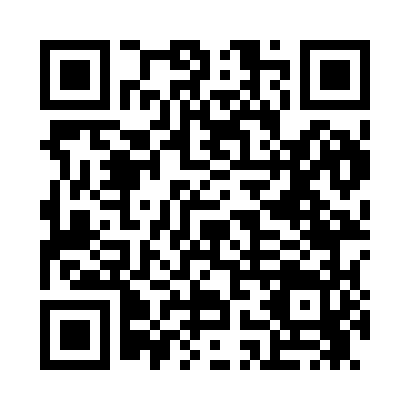 Prayer times for Varina, Iowa, USAMon 1 Jul 2024 - Wed 31 Jul 2024High Latitude Method: Angle Based RulePrayer Calculation Method: Islamic Society of North AmericaAsar Calculation Method: ShafiPrayer times provided by https://www.salahtimes.comDateDayFajrSunriseDhuhrAsrMaghribIsha1Mon4:015:461:245:289:0110:462Tue4:015:461:245:289:0110:463Wed4:025:471:245:289:0110:454Thu4:035:481:245:289:0110:455Fri4:045:481:245:289:0010:446Sat4:055:491:255:289:0010:447Sun4:065:501:255:288:5910:438Mon4:075:501:255:288:5910:429Tue4:085:511:255:288:5910:4110Wed4:095:521:255:288:5810:4111Thu4:105:531:255:288:5810:4012Fri4:115:531:255:288:5710:3913Sat4:135:541:255:288:5610:3814Sun4:145:551:265:288:5610:3715Mon4:155:561:265:288:5510:3616Tue4:165:571:265:288:5410:3517Wed4:185:581:265:278:5410:3318Thu4:195:581:265:278:5310:3219Fri4:205:591:265:278:5210:3120Sat4:226:001:265:278:5110:3021Sun4:236:011:265:278:5110:2822Mon4:246:021:265:268:5010:2723Tue4:266:031:265:268:4910:2624Wed4:276:041:265:268:4810:2425Thu4:296:051:265:268:4710:2326Fri4:306:061:265:258:4610:2127Sat4:326:071:265:258:4510:2028Sun4:336:081:265:258:4410:1829Mon4:346:091:265:248:4310:1730Tue4:366:101:265:248:4210:1531Wed4:376:111:265:248:4010:14